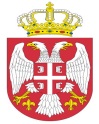 Република СрбијаАутономна Покрајина ВојводинаОПШТИНСКА УПРАВА ОПШТИНЕ ОЏАЦИОдељење за урбанизам, стамбено-комуналне иимовинско-правне пословеБрој:   ROP-ODZ-20677-IUP-6/2019Заводни број:  351-294/2019-01Дана: 06.09.2019. годинеО Џ А Ц ИОдељење за урбанизам, стамбено-комуналне и имовинско-правне послове општинске управе општине Оџаци, поступајући по захтеву инвеститора Станковић Ненада, Станковић Драгице, Станковић Филипа и Станковић Марка из Каравукова, ул. Николе Тесле бр. 9б, за издавање употребне дозволе, на основу члана 158. Закона о планирању и изградњи („Сл.гласник РС“,број 72/09, 81/09-испр., 24/2011, 121/2012, 42/2013- одлука УС, 50/2013- одлука УС, 98/2013-одлука УС, 132/2014, 145/14, 83/18, 31/19 и 37/19 др закон), члана 43. и 44. Правилника о поступку спровођења обједињене процедуре електронским путем („Сл.гласник РС“, бр.113/2015, 96/2016 и 120/2017 ), члана 81. став 1. тачка 3. Статута општине Оџаци („Сл. лист општине Оџаци“, број 2/19), члана 19. Одлуке о организацији Општинске управе општине Оџаци („Службени лист општине Оџаци“, број 20/17), члана 136. Закона о општем управном поступку („Службени гласник РС“, број 18/2016 и 95/18 аутентично тумачење) и Решења број 03-2-103-2/2019-IV, доноси:Р Е Ш Е Њ ЕО УПОТРЕБНОЈ ДОЗВОЛИИЗДАЈЕ СЕ, Станковић Ненаду, Станковић Драгици, Станковић Филипу и Станковић Марку из Каравукова, улица Николе Тесле бр. 9б, дозвола за УПОТРЕБУ надограђеног спрата над постојећим стамбеним објектом, саграђеног на катастарској парцели  број 559 к.о. Каравуково.Бруто површина дограђеног спрата (објекат број 2, П+1) је 130 m².Радови су изведени на основу Решења о грађевинској дозволи број: ROP-ODZ-20677-CPIH-2/2017 од 06.08.2017. године.Саставни део овог Решења чини:Елаборат геодетских радова- снимање доградње спрата стамбеног објекта израђен од стране  ГБ „ДП Геометар“ Оџаци, Сомборска број 16, под бројем 952-092-52295/2019 дана 26.08.2019.године;Потврда израђена августа 2019. године од стране одговорног пројектанта, Стаменковић Ненада из Оџака, лиценца ИКС број 311 0578 03, да је објекат изведен у потпуности и у складу са техничком документацијом на основу које је издата грађевинска дозвола иЕнергетски пасош број Е-2019-0179-381024012 од 23.08.2019. године, издат од стране „Aliquantum” доо Нови Сад.Гарантни рок за објекат из става 1. диспозитива овог решења утврђује се применом Правилника о садржини и начину вршења техничког прегледа објекта, саставу комисије, садржини предлога комисије о утврђивању подобности објекта за употребу, осматрању тла и објекта у току грађења и употребе и минималним гарантним роковима за поједине врсте објеката („Сл. гласник РС“, број 27/15 и 29/16). О б р а з л о ж е њ еСтанковић Ненад, Станковић Драгица, Станковић Филип и Станковић Марко из Каравукова, улица Николе Тесле бр. 9б, поднели су захтев, преко пуномоћника Стаменковић Ненада из Оџака, за издавање употребне дозволе за изведене радове ближе описанe у диспозитиву овог решења.Уз захтев, подносилац захтева је доставио:Елаборат геодетских радова- снимање стамбеног објекта израђен од стране  ГБ „ДП Геометар“ Оџаци, Сомборска број 16, под бројем 952-092-52295/2019 дана 26.08.2019.године;Потврда израђена августа 2019. године од стране одговорног пројектанта, Стаменковић Ненада из Оџака, лиценца ИКС број 311 0578 03, да је објекат изведен у потпуности и у складу са техничком документацијом на основу које је издата грађевинска дозволаЕнергетски пасош број Е-2019-0179-381024012 од 23.08.2019. године, издат од стране „Aliquantum” доо Нови Сад;Пуномоћје за подношење захтева иДоказе о уплати административних такси и накнада.	Поступајући по захтеву, овај орган је извршио проверу испуњености формалних услова и то да ли је: 1) надлежан за поступање по захтеву; 2) да ли је подносилац захтева лице које, у складу са Законом може бити подносилац захтева за издавање употребне дозволе; 3) да ли је захтев поднет у прописаној форми и да ли садржи све прописане податке; 4) да ли је уз захтев приложена сва документација прописана Законом и подзаконским актима донетим на основу Закона; 5) да ли је уз захтев приложен доказ о уплати прописане накнаде, односно таксе и утврдио да су формални услови из члана 43. Правилника о поступку спровођења обједињене процедуре електронским путем („Сл.гласник РС“, бр. 113/2015, 96/16 и 120/17) испуњени.На основу напред наведеног и из утврђених чињеница, а у складу са чланом 158. Закона о планирању и изградњи („Сл.гласник РС“,број 72/09, 81/09-испр., 24/2011, 121/2012, 42/2013- одлука УС, 50/2013- одлука УС, 98/2013-одлука УС, 132/2014, 145/14, 83/18, 31/19 и 37/19 др закон), донето је решење као у диспозитиву.	ПОУКА О ПРАВНОМ СРЕДСТВУ: Против овог решења може се изјавити жалба у року од 8 дана од дана пријема истог, кроз Централни информациони систем за електронско поступање у оквиру обједињене процедуре, Покрајинском секретаријату за eнергетику, грађевину и саобраћај у Новом Саду, ул. Булевар Михајла Пупина број 16.  							             Руководилац Одељења,							дипл.инж.грађ. Татјана Стаменковић